КОМУНІКАЦІЯ З ВИКЛАДАЧЕМПоза заняттями офіційним каналом комунікації з викладачем є електронні листи  (тільки у робочі дні до 18-00). Умови листування: 1) в темі листа обов’язково має бути зазначена назва дисципліни;2) в полі тексту листа позначити ПІБ студента, який звертається  (анонімні листи не розглядаються); 3) файли підписувати таким чином: прізвище_ завдання. Розширення: текст — doc, docx, ілюстрації — jpeg, pdf. Окрім роздруківок для аудиторних занять, роботи для рубіжного контролю мають бути надіслані на пошту викладача. Обговорення проблем, пов’язаних із дисципліною, у коридорах академії не припустимі. Консультування з викладачем в стінах академії відбуваються у визначені дні та години. ПЕРЕДУМОВИ ВИВЧЕННЯ ДИСЦИПЛІНИ Дисципліна не має обов’язкових передумов для вивчення. Студент отримує повну підтримку при опрацюванні матеріалу обов’язкової дисципліни та підготовки її практичної/методичної стратегії. Студент може для ознайомлення запропонувати теми для опрацювання матеріалу, пов’язаного з загальною тематикою курсу.ПОСИЛАННЯ НА МАТЕРІАЛИ Свої додаткові текстові матеріали та візуальний матеріал тощо можна запропонувати переглянути за електронною адресою: svkdesignsvk@gmail.comНЕОБХІДНЕ ОБЛАДНАННЯБлокнот для конспекту, ручка. Програми, необхідні для виконання практичних завдань: Microsoft Word, Corel Draw, Photoshop.МЕТА Й ЗАВДАННЯ КУРСУМета дисципліни - вивчення магістрантами логіко-методологічних принципів універсального дизайну в інтегральному формуванні інноваційного соціального середовища, адаптованого до різних сфер життєдіяльності людини та вимог різних суспільних категорій і вікових груп населення, а також осіб, що мають обмеження здоров’я. Навчитися самостійно визначати особливості об’єкта для подальшого виконання пропозиції щодо його формування відповідно до вимог людей з вадами здоров’я; володіти навиками схематичної подачі авторської пропозиції, мати знання в області історії виникнення універсального дизайну,  необхідних ергономічних стандартів, принципів універсального дизайну. Продемонструвати знання, уміння та компетенції, отримані магістрами в ході навчання по дисципліні „Універсальний дизайн”.Завдання дисципліни:оволодіння системою мислення та алгоритмом практичних дій в процесі подачі схематичної пропозиції вирішення предметно-просторового  середовища на основі принципів універсального дизайну;надбання студентами методичних знань в процесі проведення перед-проектного аналізу, формулювання проектних проблем, обґрунтування гіпотези, цілей, завдань та вимог, розробки принципової моделі (структури) оновлення дизайн-об’єкту; розробка схематичної (концептуальної) проектної пропозиції по
формуванню гуманного, безпечного та комфортного середовища життєдіяльності людини, що має особливі потреби;вміння професійно обґрунтувати пропозицію по формуванню об’єкта відповідно вимог людини з особливими потребами.      В результаті вивчення дисципліни „Універсальний дизайн” студенти повинні:ЗНАТИ: основні ергономічні стандарти спеціалізованого обладнання для людей з обмеженими фізичними можливостями; різновиди напрямків вдосконалення об’єктів громадського або житлового призначення із функціональної точки зору; основні принципи універсального дизайну та прийоми їх застосування; основні види інформаційно-комунікаційних систем.ВМІТИ: Провести необхідний аналіз стану об’єкта для подальшого його вдосконалення; осмислити і сформувати концептуальну проектно-художню ідею з формування  будівлі відповідно принципів універсального дизайну. Використовувати базові знання для формулювання необхідних стандартів для людей з вадами зору, з вадами слуху, людей з обмеженими фізичними можливостями. На професійному рівні оформляти результати проектних пропозицій у вигляді схем із застосуванням візуальних матеріалів обраного об’єкта. Розробити план послідовних дій з можливої реалізації дизайну для забезпечення доступності об’єкта, вміти обгрунтувати авторську пропозицію.ОПИС ДИСЦИПЛІНИДисципліна „Універсальний дизайн” є лекційно-практичним курсом, де спеціальна підготовка дизайнерів у комплексі навчальних дисциплін створює фундамент для формування пропозиції по виконанню в подальшому завдань рішення об’єктів на основі принципів універсального дизайну. Методика викладання дисципліни припускає виконання необхідних завдань з універсального дизайну, що  базуються на визначенні  принципів з урахуванням вимог людей з особливими потребами з метою приведення  стану об`єкту до ергономічно, екологічно та соціально ефективного режиму його використання. Робота над визначенням необхідних вимог людей з особливими потребами  є тематичним завданням дисципліни на 1-2 змістовному модулі 3 семестру. Методика викладання цього модулю дисципліни містить викладення лекційного матеріалу, проведення аналізу аналогів з літератури, з натури, самостійне практичне завдання з підготовки пропозиції вдосконалення рішення об’єкту відповідно до принципів універсального дизайну.Дисципліна вивчається протягом одного семестру 2-го курсу (7 кредитів ECTS, 23 навчальних години, в тому числі: 9 годин — лекційні заняття, 12 годин - аудиторні практичні заняття та 2 години — екзамен). Всього курс має 2 змістовні модулі та 4 теми.Осінній семестр: 23 години: 9 – лекційні, 12 — практичні заняття, 2 - екзамен. МОДУЛЬ 1. ІСТОРИЧНІ ПЕРЕДУМОВИ РОЗВИТКУ УНІВЕРСАЛЬНОГО ДИЗАЙНУ. ПРИОРИТЕТНІ НАПРЯМКИ ВИКОРИСТАННЯ ПРИНЦИПІВ УНІВЕРСАЛЬНОГО ДИЗАЙНУЗмістовний модуль 1. Перші спроби формування дизайну інтер`єрів з урахуванням вимог людини з інвалідністюТема 1. «Історичні передумови формування дизайну середовища з урахуванням принципів                 універсального дизайну». Тема 2. «Застосування принципів універсального дизайну».Змістовий модуль 1.2. Визначення принципів універсального дизайну. Форми застосування.Тема 3.  «Поняття принципу доступності   у формуванні дизайну громадських об’єктів».Тема 4. 	«Класифікація інформаційно-комунікативних систем».ФОРМАТ ДИСЦИПЛІНИТеми розкриваються шляхом практичних занять. Лабораторні заняття не передбачені. Зміст практичної роботи складає пошук візуального матеріалу за обраною темою, його аналіз у відповідності до теми власної роботи. Додаткових завдань для практичної роботи не передбачено.ФОРМАТ СЕМЕСТРОВОГО КОНТРОЛЮФормою контролю є екзамен. Для отримання оцінки екзамену достатньо пройти рубіжні етапи контролю у формі поточних перевірок процесів практичної роботи. Для тих студентів, які бажають покращити результат, передбачені письмові роботи з підготовки тез конференцій за обраними темами дисципліни (5 балів).ШКАЛА ОЦІНЮВАННЯПРАВИЛА ВИКЛАДАЧАДисциплінарна та організаційна відповідальність. Викладач несе відповідальність за координацію процесу занять, а також створення атмосфери, сприятливої до відвертої дискусії із студентами та пошуку необхідних питань з дисципліни. Особливу увагу викладач повинен приділити досягненню програмних результатів навчання дисципліни. В разі необхідності викладач має право на оновлення змісту навчальної дисципліни на основі інноваційних досягнень і сучасних практик у відповідній галузі, про що повинен попередити студентів. Особисті погляди викладача з тих чи інших питань не мають бути перешкодою для реалізації студентами процесу навчання.Викладач повинен створити безпечні та комфортні умови для реалізації процесу навчання особам з особливими потребами здоров’я (в межах означеної аудиторії). Міжособистісна  відповідальність. У разі відрядження, хвороби тощо викладач має право перенести заняття на вільний день за попередньою узгодженістю з керівництвом та студентами.ПРАВИЛА СТУДЕНТАПід час занять студент повинен обов’язково  вимкнути звук мобільних телефонів. За необхідності він має право на дозвіл вийти з аудиторії (окрім заліку або екзамену). Вітається власна думка з теми заняття, яка базується на аргументованій відповіді та доказах, зібраних під час практичних або самостійних занять.  ПОЛІТИКА ВІДВІДУВАНОСТІНедопустимі пропуски занять без поважних причин (причини пропуску мають бути підтверджені необхідними документами або попередженням викладача). Не вітаються запізнення на заняття. Самостійне відпрацювання обраної теми з дисципліни «Універсальний дизайн» відбувається в разі відсутності студента на заняттях з будь-яких поважних причин. АКАДЕМІЧНА ДОБРОЧЕСНІСТЬСтуденти зобов’язані дотримуватися правил академічної доброчесності (у своїх доповідях). Жодні форми порушення академічної доброчесності не толеруються. Якщо під час рубіжного контролю студент відсутній,  він втрачає право отримати бали за тему. Наступним кроком рубіжного контролю є отримання хвостовки із вказаною датою перездачі необхідного завдання.Корисні посилання: https://законодавство.com/zakon-ukrajiny/stattya-akademichna-dobrochesnist-325783.html https://saiup.org.ua/novyny/akademichna-dobrochesnist-shho-v-uchniv-ta-studentiv-na-dumtsi/ РОЗКЛАД КУРСУРОЗПОДІЛ БАЛІВКРИТЕРІЇ ОЦІНЮВАННЯСИСТЕМА БОНУСІВ Передбачено додаткові бали за активність студента під час практичних занять (3), виступ на конференції за темою проекту (5–8). ПЕРЕЛІК КОМПЕТЕНТНОСТЕЙ ВИПУСКНИКАІнтегральна компетентність:Здатність розв’язувати складні задачі і проблеми у галузі дизайну або у процесі навчання, що передбачає проведення досліджень та/або здійснення інновацій та характеризується невизначеністю умов і вимог.РЕКОМЕНДОВАНА ЛІТЕРАТУРАБазоваАзін В.О. Архітектурна доступність шкіл: навч.-метод. посіб. / В.О. Азін, Я.В.   Грибальский, Л.Ю. Байда, О.В. Красюкова-Еннс. К., 2012. 88с. 2.         Азін В.О. Доступність та універсальний дизайн / К., 2013. 128 с. 3.         Анищенко О. О. Соціокультурна реабілітація інвалідів засобами музею // Актуальні             проблеми навчання та виховання людей з особливими потребами: зб. наук. праць.               К.: Ун-т «Україна», 2015. No12 (14).  С.195 4.         Байда Л.Ю. Інвалідність та суспільство: [ навч.- метод. посіб. К., 2012. 216 с.5.         Бармашина Л. М. Формування середовища життєдіяльності для маломобільних             груп населення. К.: Союз-Реклама, 2000.  89 с. 6.         Данчак І. О. Оптимальні об’ємно-планувальні вирішення будинків-інтернатів для                 людей з обмеженими фізичними можливостями// Архітектура : зб. наук. пр. / за             ред. О. Дорошенко. Л., 2004. № 505. С. 268–273.7.         Данчак І. О. Пристосування житлового середовища для потреб людей з              обмеженими   фізичними можливостями: [ навч. посіб.] Л.: Видавництво Нац.               університету «Львівська політехніка», 2002. 128 с. 8.         Доступність будинків і споруд для маломобільних груп населення: державні    будівельні норми / К.: Укрархбудінформ, 2007.  23 c.9.         Доступність транспорту та об’єктів транспортної інфраструктури для осіб з     інвалідністю. / Звіт за результатами дослідження. // Упорядники: Л.Ю. Байда, О.М.      Журбенко. К., 2016, 118 с. [Електронна версія]: режим    доступу: http://naiu.org.ua/wp-content/uploads/2016/12/zvit-transport.pdf10.       Конвенція ООН про права інвалідів: Резолюція Генеральної асамблеї  ООН No              61/106, прийнята на шістдесят першій сесії ГА ООН 2006 року (Конвенцію              ратифіковано Законом України No 1767-VI від 16.12.2009).              [Електронна версія]: режим  доступу: http://zakon4.rada.gov.ua/laws/show/995_g7111.       Кривуц С.В., Цяо Шубей. Принципы дизайн-организации  игрового пространства               детских площадок для детей-инвалидов / Вісник ХДАДМ / зб. наук. праць за ред.               Даниленка В.Я. / Х.:ХДАДМ. 2015,  С.54-57. 12.       Кривуц С.В. Засоби формування міського простору  на основі принципів     універсального дизайну / Матеріали XXХIX науково-практичної конференції      «Інноваційний потенціал світової науки – ХХІ сторіччя» / зб. наук. праць.      Видавництво ПГА. Запоріжжя, 2016. С. 34-36. 13.       Кривуц С.В., Катріченко К.О. Засоби організації території парків на основі    принципів універсального дизайну // Традиції та новації у вищій архітектурно-    художній освіті. / Збірка наукових праць. Х.: ХДАДМ. 2016,   №3. С.40-43. 14.       Кривуц С.В., Катріченко К.О. Дизайн-організація міського простору для осіб із               обмеженими фізичними можливостями // Вісник ХДАДМ/ зб. наук. праць за ред.              Даниленка В.Я. Х.:ХДАДМ. 2016, С.33-36. ДопоміжнаПро становище осіб з інвалідністю в Україні: національна доповідь Міністерства               соціальної політики України. К., 2013. 198 с.Універсальний Дизайн: 7 принципів комфортного міста. Електронна версія: режим             доступу: http://www.slideshare.net/undpukraine/7-36373628Універсальний Дизайн: практичні поради для кожного. [Електронна версія]: режим             доступу: www.ud.org.uaУніверсальний дизайн [Електронний ресурс] // Безбар'єрна Україна. [Електр.             версія]: режим доступу:  http://netbaryerov.org.ua/2013-0-12-09-27 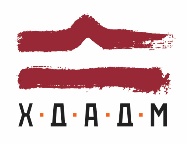 ХАРКІВСЬКА ДЕРЖАВНА АКАДЕМІЯ ДИЗАЙНУ І МИСТЕЦТВХАРКІВСЬКА ДЕРЖАВНА АКАДЕМІЯ ДИЗАЙНУ І МИСТЕЦТВХАРКІВСЬКА ДЕРЖАВНА АКАДЕМІЯ ДИЗАЙНУ І МИСТЕЦТВХАРКІВСЬКА ДЕРЖАВНА АКАДЕМІЯ ДИЗАЙНУ І МИСТЕЦТВФакультетДизайн середовищаРівень вищої освітидругий (магістр)КафедраХудожньо-педагогічна терапіяРік навчання1Галузь знань02 Культура і мистецтвоВид дисципліниОбов’язковаСпеціальність022 ДизайнСеместри2УНІВЕРСАЛЬНИЙ ДИЗАЙН Семестр 2 (осінь-зима 2020)УНІВЕРСАЛЬНИЙ ДИЗАЙН Семестр 2 (осінь-зима 2020)УНІВЕРСАЛЬНИЙ ДИЗАЙН Семестр 2 (осінь-зима 2020)УНІВЕРСАЛЬНИЙ ДИЗАЙН Семестр 2 (осінь-зима 2020)ВикладачКривуц Світлана Василівна, доцент, PhD (канд. мистецтвознавства)Кривуц Світлана Василівна, доцент, PhD (канд. мистецтвознавства)Кривуц Світлана Василівна, доцент, PhD (канд. мистецтвознавства)E-mailsvkdesignsvk@gmail.comsvkdesignsvk@gmail.comsvkdesignsvk@gmail.comЗаняття27.01.21.      Середа          09.00 –12.20, ауд. /дистанційно29.01.21.      П’ятниця      10.45 –12.20, ауд. /дистанційно30.01.21.      Субота          09.00 –12.20, ауд. /дистанційно31.01.21.      Неділя           09.00 –12.20, ауд. /дистанційно04.02.21.      Четвер           09.00 – 10.45, ауд. /дистанційно27.01.21.      Середа          09.00 –12.20, ауд. /дистанційно29.01.21.      П’ятниця      10.45 –12.20, ауд. /дистанційно30.01.21.      Субота          09.00 –12.20, ауд. /дистанційно31.01.21.      Неділя           09.00 –12.20, ауд. /дистанційно04.02.21.      Четвер           09.00 – 10.45, ауд. /дистанційно27.01.21.      Середа          09.00 –12.20, ауд. /дистанційно29.01.21.      П’ятниця      10.45 –12.20, ауд. /дистанційно30.01.21.      Субота          09.00 –12.20, ауд. /дистанційно31.01.21.      Неділя           09.00 –12.20, ауд. /дистанційно04.02.21.      Четвер           09.00 – 10.45, ауд. /дистанційноКонсультаціїЧетвер 12.00–13.00  (за необхідністю)Четвер 12.00–13.00  (за необхідністю)Четвер 12.00–13.00  (за необхідністю)Адресак. 207, поверх 2, корпус 2, вул. Мистецтв 8к. 207, поверх 2, корпус 2, вул. Мистецтв 8к. 207, поверх 2, корпус 2, вул. Мистецтв 8Телефон(057) 706-02-46 (кафедра «ДС»)	(057) 706-02-46 (кафедра «ДС»)	(057) 706-02-46 (кафедра «ДС»)	НаціональнаБалиECTSДиференціація А (внутрішня)Диференціація А (внутрішня)НаціональнаБалиECTSвідмінноАА+98–100задовільно64–74Dвідмінно90–100АА95–97задовільно60–63ЕвідмінноАА-90–94незадовільно35–59FXдобре82–89Внезадовільно(повторне проходження)0–34Fдобре75–81Снезадовільно(повторне проходження)0–34FДатаТемаВид заняттяЗмістГодинРубіжний контрольДеталіМОДУЛЬ 1. ІСТОРИЧНІ ПЕРЕДУМОВИ РОЗВИТКУ УНІВЕРСАЛЬНОГО ДИЗАЙНУ. ПРИОРИТЕТНІ НАПРЯМКИ ВИКОРИСТАННЯ ПРИНЦИПІВ УНІВЕРСАЛЬНОГО ДИЗАЙНУМОДУЛЬ 1. ІСТОРИЧНІ ПЕРЕДУМОВИ РОЗВИТКУ УНІВЕРСАЛЬНОГО ДИЗАЙНУ. ПРИОРИТЕТНІ НАПРЯМКИ ВИКОРИСТАННЯ ПРИНЦИПІВ УНІВЕРСАЛЬНОГО ДИЗАЙНУМОДУЛЬ 1. ІСТОРИЧНІ ПЕРЕДУМОВИ РОЗВИТКУ УНІВЕРСАЛЬНОГО ДИЗАЙНУ. ПРИОРИТЕТНІ НАПРЯМКИ ВИКОРИСТАННЯ ПРИНЦИПІВ УНІВЕРСАЛЬНОГО ДИЗАЙНУМОДУЛЬ 1. ІСТОРИЧНІ ПЕРЕДУМОВИ РОЗВИТКУ УНІВЕРСАЛЬНОГО ДИЗАЙНУ. ПРИОРИТЕТНІ НАПРЯМКИ ВИКОРИСТАННЯ ПРИНЦИПІВ УНІВЕРСАЛЬНОГО ДИЗАЙНУМОДУЛЬ 1. ІСТОРИЧНІ ПЕРЕДУМОВИ РОЗВИТКУ УНІВЕРСАЛЬНОГО ДИЗАЙНУ. ПРИОРИТЕТНІ НАПРЯМКИ ВИКОРИСТАННЯ ПРИНЦИПІВ УНІВЕРСАЛЬНОГО ДИЗАЙНУМОДУЛЬ 1. ІСТОРИЧНІ ПЕРЕДУМОВИ РОЗВИТКУ УНІВЕРСАЛЬНОГО ДИЗАЙНУ. ПРИОРИТЕТНІ НАПРЯМКИ ВИКОРИСТАННЯ ПРИНЦИПІВ УНІВЕРСАЛЬНОГО ДИЗАЙНУМОДУЛЬ 1. ІСТОРИЧНІ ПЕРЕДУМОВИ РОЗВИТКУ УНІВЕРСАЛЬНОГО ДИЗАЙНУ. ПРИОРИТЕТНІ НАПРЯМКИ ВИКОРИСТАННЯ ПРИНЦИПІВ УНІВЕРСАЛЬНОГО ДИЗАЙНУ27.01.21. – 04.02.21. 1Лекційні/практичні«Історичні передумови формування дизайну середовища з урахуванням принципів   універсального дизайну». 2/2Консультації з викладачем 27.01.21. – 04.02.21. 2Лекційні/практичніБесіда за темою «Збір матеріалу за темою. Класифікація і визначення теми, написання чернетки ТЕП, підготовка чернетки концепції, збір та аналіз аналогів»2/3 Консультації з викладачем Усне обговорення,візуальні матеріали приносяться на заняття27.01.21. – 04.02.21. 3Лекційні/практичніБесіда за темою «Складання сценарію виставки. Уточнення та затвердження концепції. Робота з архітектурною документацією (уточнення, затвердження)».2/3Консультації з викладачем Усне обговорення,корегування візуальних матеріалів на заняттях27.01.21. – 04.02.21. 4Лекційні/практичніЗбір матеріалу теоретично-дослідницької частини проекту. Консультація за темою. Макетування виставкової форми та загальної композиції виставкового простору.3/4Консультація за темою проектуУсне обговорення,корегування візуальних матеріалів на заняттяхТемаФорма звітностіБали1Поточний контроль0–102Поточний контроль0–203Поточний контроль0–254Поточний контроль0–25Екзамен0-20Всього балів100БалиБалиБалиКритерії оцінювання0–200–40Критерії оцінюванняА+20 40 Студент в повному обсязі опанував матеріал лекційного та практичного курсу, проявив креативне мислення при виконанні завдань, логічно обґрунтував послідовність виконання необхідних завдань, професійно виконав усі етапи завдання, додатково брав участь у доповіді конференції з обраної теми. А17–19 37–39Студент в повному обсязі опанував матеріал теми. Проявив креативне мислення при виконанні завдань, логічно обґрунтував послідовність виконання необхідних завдань, професійно виконав усі етапи завдання.А-16 36 Студент в повному обсязі опанував матеріал теми. В12–15 32–35 Студент добре опанував обсяг матеріалу теоретичного та практичного курсу, творчо та якісно виконав усі поставлені завдання, але при цьому робота має незначні недоліки. С8–11 22–31 Студент в цілому добре опанував матеріал теоретичного та практичного курсу, творчо та якісно виконав більшість поставлених завдань, але виконана робота має суттєві недоліки.D4–7 10–21 Студент в недостатньому обсязі опанував матеріал теоретичного та практичного курсу, вирішив в цілому основні поставлені завдання, але виконана робота має значні недоліки (відсутність творчого підходу, неякісна графічна подача проекту тощо). Е1–3 1–9 Студент в недостатньому  обсязі опанував матеріал теоретичного та практичного курсу, вирішив в цілому основні поставлені завдання, але виконана робота має багато значних недоліків (відсутність змістовного аналізу аналогів, помилки в обробці графічного матеріалу, несвоєчасна подача виконаної роботи на екзамен без поважної причини тощо).   0 0 Пропуск рубіжного контролюЗаплановані загальні компетенції  навчанняОчікувані результати навчання дисципліни1.Здатність генерувати нові ідеї (креативність).2.Вміння виявляти, ставити та розв’язувати проблеми.3.Здатність спілкуватися з представниками інших професійних груп різного рівня (з експертами з інших галузей знань/видів економічної діяльності).4.Здатність працювати в міжнародному контексті.5.Здатність розробляти та керувати проектами.6.Здатність діяти соціально відповідально та свідомо. Додатково для освітньо-наукових програм:7.Здатність до абстрактного мислення, аналізу та синтезу.Вміти:1.Володіння теоретичними і методичними засадами навчання та інтегрованими підходами до фахової підготовки дизайнерів; планування власної науково-педагогічної діяльності.2.Вміння переконливо демонструвати споживачу привабливу культурну цінність та економічну вартість створеного креативного продукту.3.Представляти результати діяльності у науковому та професійному середовищі в Україні та поза її межами.4.Формувати проектні складові у межах проектних концепцій; володіти художніми та мистецькими формами соціальної відповідальності.5.Критично осмислювати теорії, принципи, методи та поняття з різних предметних галузей для розв’язання завдань і проблем у галузі дизайну.6.Здійснювати передпроектний аналіз із урахуванням усіх вагомих чинників, що впливають на об’єкт проектування; формулювати авторську концепцію проекту.7.Застосовувати методику концептуального проектування та здійснювати процес проектування з урахуванням сучасних технологій і конструктивних вирішень, а також функціональних та естетичних вимог до об’єкта дизайну.8.Критично опрацьовувати художньо-проектний доробок українських і зарубіжних фахівців, застосовувати сучасні методики та технології наукового аналізу для формування авторської концепції, пошуку українського національного стилю.9.Застосовувати методологію наукових досліджень у процесі теоретичного і практичного аналізу; узагальнювати результати дослідження та впроваджувати їх у дизайнерську практику; виявляти практичні та теоретичні особливості наукової гіпотези.Спеціальні (фахові, предметні) компетентностіВміти:1.Володіння теоретичними і методичними засадами навчання та інтегрованими підходами до фахової підготовки дизайнерів; планування власної науково-педагогічної діяльності.2.Вміння переконливо демонструвати споживачу привабливу культурну цінність та економічну вартість створеного креативного продукту.3.Представляти результати діяльності у науковому та професійному середовищі в Україні та поза її межами.4.Формувати проектні складові у межах проектних концепцій; володіти художніми та мистецькими формами соціальної відповідальності.5.Критично осмислювати теорії, принципи, методи та поняття з різних предметних галузей для розв’язання завдань і проблем у галузі дизайну.6.Здійснювати передпроектний аналіз із урахуванням усіх вагомих чинників, що впливають на об’єкт проектування; формулювати авторську концепцію проекту.7.Застосовувати методику концептуального проектування та здійснювати процес проектування з урахуванням сучасних технологій і конструктивних вирішень, а також функціональних та естетичних вимог до об’єкта дизайну.8.Критично опрацьовувати художньо-проектний доробок українських і зарубіжних фахівців, застосовувати сучасні методики та технології наукового аналізу для формування авторської концепції, пошуку українського національного стилю.9.Застосовувати методологію наукових досліджень у процесі теоретичного і практичного аналізу; узагальнювати результати дослідження та впроваджувати їх у дизайнерську практику; виявляти практичні та теоретичні особливості наукової гіпотези.1.Здатність здійснювати концептуальне проектування об’єктів дизайну з урахуванням функціональних,технічних, технологічних, екологічних та естетичних вимог (за спеціалізацією).2.Здатність проведення проектного аналізу усіх впливових чинників і складових проектування та формування авторської концепції проекту.3.Здатність розуміти і використовувати причинно-наслідкові зв'язки у розвитку дизайну та сучасних видів мистецтв.Вміти:1.Володіння теоретичними і методичними засадами навчання та інтегрованими підходами до фахової підготовки дизайнерів; планування власної науково-педагогічної діяльності.2.Вміння переконливо демонструвати споживачу привабливу культурну цінність та економічну вартість створеного креативного продукту.3.Представляти результати діяльності у науковому та професійному середовищі в Україні та поза її межами.4.Формувати проектні складові у межах проектних концепцій; володіти художніми та мистецькими формами соціальної відповідальності.5.Критично осмислювати теорії, принципи, методи та поняття з різних предметних галузей для розв’язання завдань і проблем у галузі дизайну.6.Здійснювати передпроектний аналіз із урахуванням усіх вагомих чинників, що впливають на об’єкт проектування; формулювати авторську концепцію проекту.7.Застосовувати методику концептуального проектування та здійснювати процес проектування з урахуванням сучасних технологій і конструктивних вирішень, а також функціональних та естетичних вимог до об’єкта дизайну.8.Критично опрацьовувати художньо-проектний доробок українських і зарубіжних фахівців, застосовувати сучасні методики та технології наукового аналізу для формування авторської концепції, пошуку українського національного стилю.9.Застосовувати методологію наукових досліджень у процесі теоретичного і практичного аналізу; узагальнювати результати дослідження та впроваджувати їх у дизайнерську практику; виявляти практичні та теоретичні особливості наукової гіпотези.